Организация непрерывной непосредственно образовательной деятельности детей в средней группе по теме «Солнышко лучистое» (тестопластика)Задачи приоритетной образовательной области: «Художественно- эстетическое»: ознакомление со способами деятельности – лепка из соленого теста; овладение основами, умениями работы из целого куска теста, создание образа; развитие чувства пропорции, гармонии цвета, чувства композиции и ритма.Образовательные задачи в интеграции образовательных областей:Познавательное развитие: развитие интересов детей, любознательности и познавательной мотивации; формирование представлений о роли Солнца в жизни людей.Развитие речи: обогащение активного словаря детей; формировать представления о различных жанрах художественной литературы (стихотворение, пословица).Физическое развитие: способствовать развитию двигательной активности, мелкой моторики рук, создавать условия для формирования координации движений, равновесия; развитие быстроты, ловкости.Социально-коммуникативное: развитие общения и взаимодействия ребенка со взрослыми и сверстниками, целенаправленности и саморегуляции собственных действий; формировать желание делать приятные сюрпризы родным и близким.Целевые ориентиры: доброжелателен в общении со сверстниками в совместных видах деятельности; эмоционально реагирует на художественные произведения, мир природы; проявляет стремление к общению со сверстниками; движения стали значительно более уверенными и разнообразными, ребёнок испытывает потребность в движении; владеет основными способами познания, имеет запас представлений об окружающем мире, сформированы речевые и изобразительные  навыки, необходимые для осуществления различных видов деятельности; ребенок может применять усвоенные знания для решения несложных задач.Предпосылки УУД: Личностные- воспитывать нравственные ориентиры; регулятивные- умение удерживать внимание, слушая короткий текст, который читает взрослый; познавательные- навыки сформированности сенсорных эталонов; коммуникативные- потребность ребенка в общении с взрослыми и сверстниками.Оборудование для педагога: образец готовой работы, игрушка «Солнышко»Оборудование для детей: соленое тесто, гуашь, кисти, стеки, доски для лепки, материал для декорирования (бусины, «глазки», бисер, пуговицы, колпачки от фломастеров).Вводная часть (мотивационный, подготовительный этап)Воспитатель предлагает детям вспомнить о лете, поделиться впечатлениями об отдыхе, интересуется, кто где и как провел леВоспитатель: молодцы, вы все хорошо отдохнули и загорели!Основная часть (содержательный этап)Воспитатель: а какая погода была летом? (жарко, солнечно, иногда дождь)Воспитатель: ребята, послушайте стихотворение.Чтение отрывка из стихотворения Примула Верис «Солнце»Солнце прячется за тучки:
Прячет ножки, прячет ручки,
Прячет лучики в подушки,
Прячет щечки, прячет ушки.
Прячет голову большую
И прическу золотую.
Натянуло одеяло --
Нам без солнца грустно стало.
Как без солнышка темно!!!
Ну-ка, дождик, хватит лить!
Будем солнышко будить!
Эй, засоня! Хватит спать!
Солнышко! Пора вставать!Воспитатель: а вам становиться грустно, когда на улице пасмурная и дождливая погода?Воспитатель: правильно, грустить не надо, ведь дождь все равно закончится и будет опять нас радовать солнце! Давайте поиграем в веселую игру «Шум дождя»Игра «Шум дождя»На улице идет мелкий дождик (стучим указательным пальцем правой руки по левой ладони). Дождик стал сильнее (стучим двумя пальцами, тремя, четырьмя). Пошел сильный дождь (хлопаем в ладоши). Загремел гром (топаем ногами). Гроза прошла, но дождь еще сильный (хлопаем в ладоши). Дождь постепенно стихает (стучим пальцами по ладони)
Ура!  светит солнце! (поднимаем руки вверх, махаем)Воспитатель: представьте себе, что Солнце навсегда исчезло с нашего небосклона, что тогда произойдет на Земле? (ответы-предположения детей)Воспитатель: жизнь на Земле без Солнца невозможна: если перестанет светить Солнце, то все растения погибнут, так как они не могут жить без тепла и света; животным и людям нечем будет питаться. Все живое замерзнет от невыносимой стужи. Солнце – это источник жизни на нашей планете. Воспитатель: недаром говорят в народе «Солнышко, что мать родная и согреет, и приласкает». Как вы понимаете эту пословицу? (ответы детей)Воспитатель: солнышко сравнивается с родной матерью. Тёплое и ласковое, оно дарит хорошее настроение, возможность больше гулять, греться под теплыми лучами. Дидактическая игра «Какое солнышко?» (дети передают друг другу игрушку «Солнышко» и «хвалят» его, отвечают на вопрос -какое   солнышко? (солнце яркое, светлое, теплое, радостное, веселое, лучистое, согревающее и т.д.)Динамическая пауза «Солнце спит и небо спит» Солнце спит и небо спит, (Сложенные ладони к левой щеке, к правой щеке)
Даже ветер не шумит. (Качаем поднятыми вверх руками)
Рано утром солнце встало, (Подняли руки вверх, потянулись.)
Все лучи свои послало. (Качаем поднятыми вверх руками)
Вдруг повеял ветерок, (Качаем раскрытыми в стороны руками)
Небо тучей заволок, (Закрыли лицо руками.)
И деревья раскачал. (Качание туловища влево-вправо)
Дождь по крышам застучал, (Прыжки на месте)
Барабанит дождь по крышам, (Хлопаем в ладоши)
Солнце клонится все ниже. (Наклоны вперед)
Вот и спряталось за тучи, (Приседаем)
Ни один не виден лучик. (Встали, спрятали руки за спину)Продуктивная деятельностьВоспитатель: ребята, я предлагаю вам   каждому сделать свое солнышко, чтобы оно радовало всегда вас и ваших родных дома и не позволяло грустить в пасмурные и дождливые деньки.Воспитатель показывает детям образец.Из желтого теста лепим шар, расплющиваем шар в лепешку. Из бесцветного теста делаем небольшие шарики, расплющиваем и располагаем по кругу на солнышке.
Для склеивания деталей из соленого теста, используется вода. Украшаем бусинами, бисером. Колпачком от фломастера делаем узор. Обратной стороной ручки делаем отверстие.Делаем и приклеиваем носик, приклеиваем глазки. Стекой рисуем ротик и лучики. Когда изделие высохнет, приступаем к раскрашиванию.Заключительная часть (рефлексивный этап)Воспитатель: молодцы, вы все хорошо потрудились. У каждого получилось    чудесное, весёлое и жизнерадостное солнышко! Такое чудо украсит вашу квартиру и будет поднимать вам и вашим родным настроение в любую погоду! 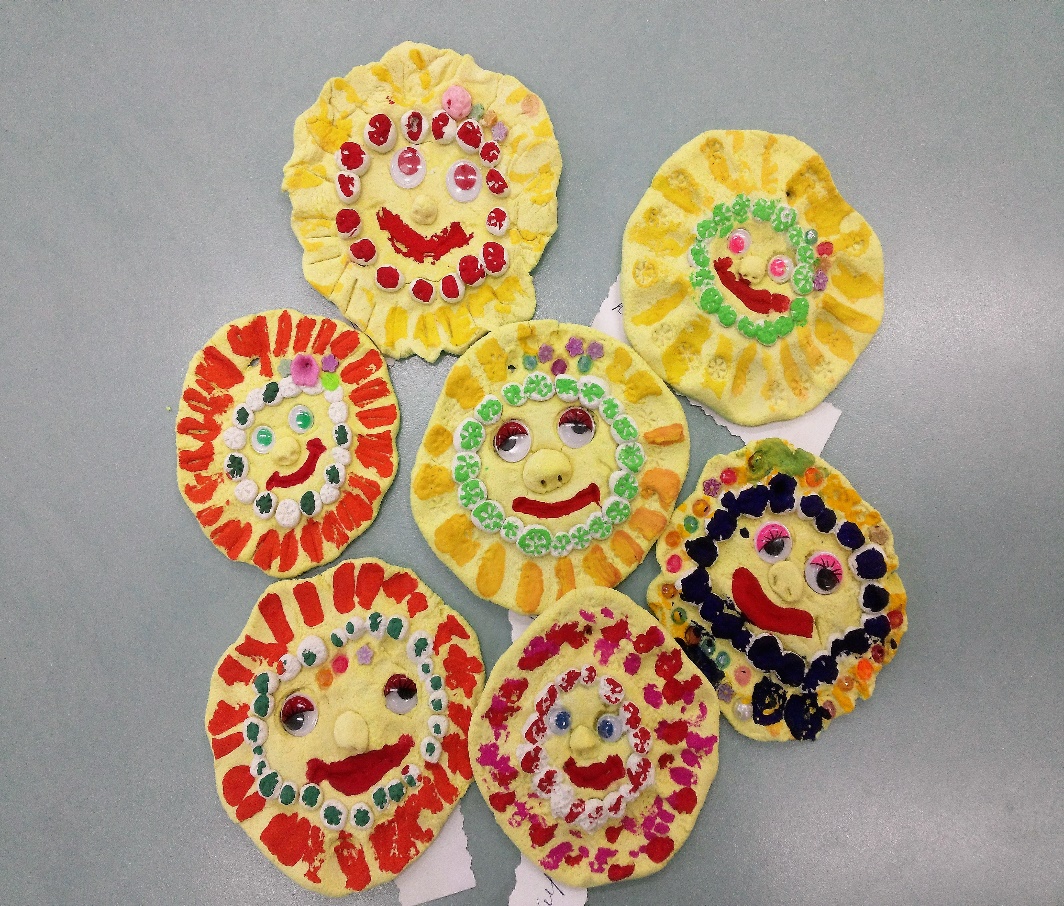 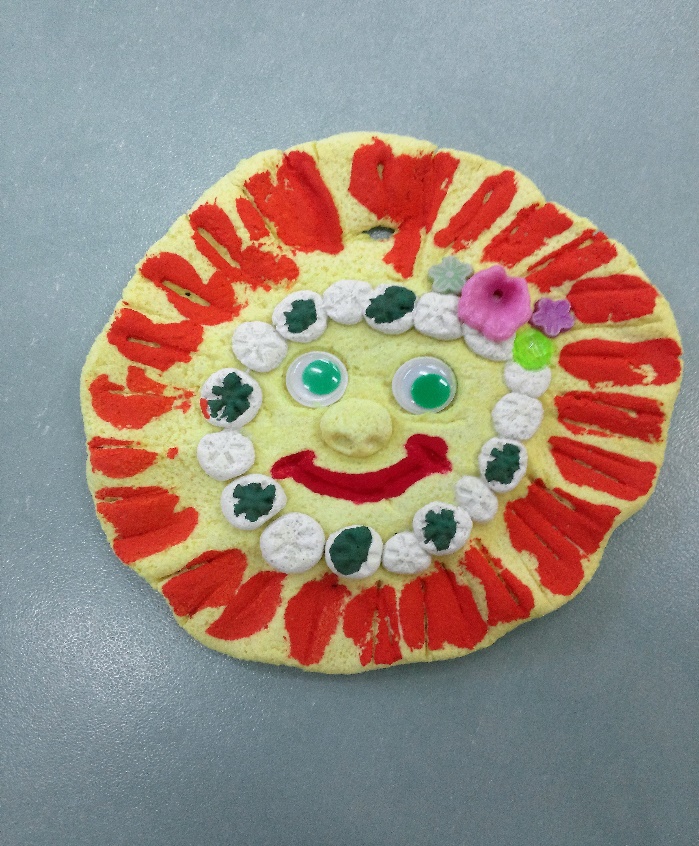 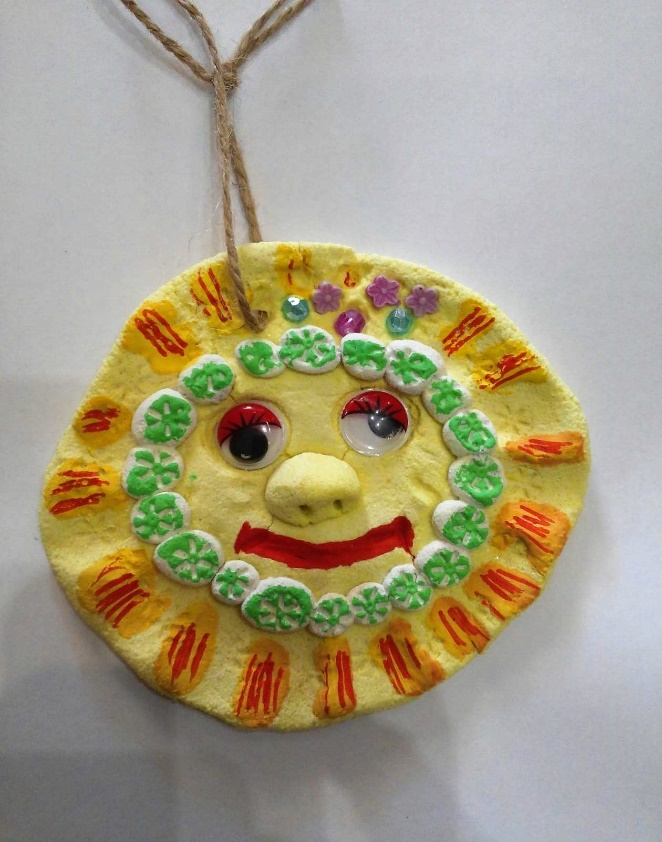 